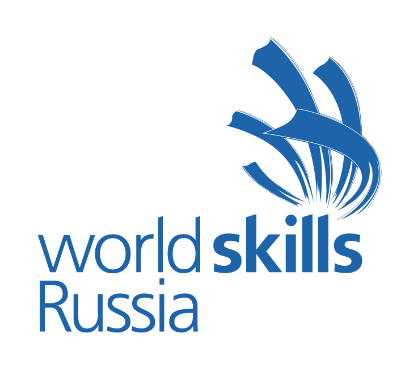 
Проводится в МВДЦ «Сибирь», г. Красноярск, ул. Авиаторов 19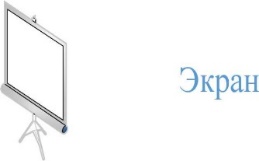 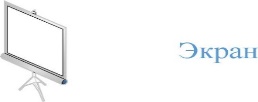 План застройки«Разработка мобильных приложений»